Land- und 
Baumaschinenmechatroniker m/w/d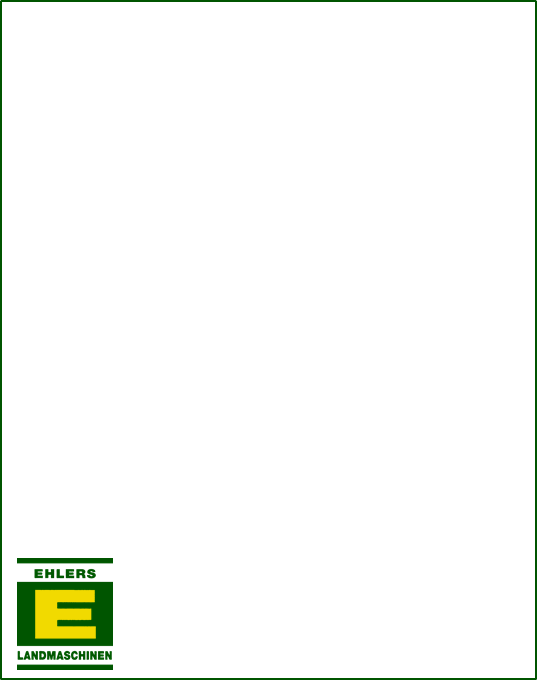 Ihre Aufgaben:• Reparatur und Wartung von Traktoren sowie   landwirtschaftlichen GerätenIhre Qualifikation 
als Land- u. Baumaschinenmechatroniker m/w/d:• Abgeschlossene Ausbildung für das ausgeschriebene    Berufsbild• Kenntnisse der Mechanik, Hydraulik und Elektronik zur     Durchführung   anfallender Reparatur- u. Wartungsarbeiten• Teamfähigkeit• Selbständiges und zuverlässiges Arbeiten 
  (alleine oder im Team)• Führerscheinklasse B / vorzugsweise BEEs erwartet Sie: 
• Ein fester und unbefristeter Arbeitsplatz• Ein interessantes und vielseitiges Aufgabengebiet• Ein tolles Betriebsklima in einem motivierten Team   • Eine zukunftsgerichtete Förderung von Fort- und    Weiterbildungsmöglichkeiten• Ein attraktives Gehalt Interesse geweckt?Dann freuen wir uns über Ihre Bewerbung! 
Bitte schriftlich, telefonisch oder per E-Mail an uns:Arnold Ehlers e. K.Inh. Astrid Ermoneit25563 Wrist · Hauptstraße 10Telefon (04822) 5075 · Telefax (04822) 5780info@landmaschinen-ehlers.de